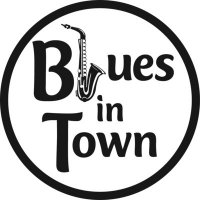 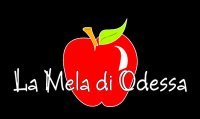 RICHIESTA DI ISCRIZIONE SEMINARI MUSICALI GRATUITIBLUES IN TOWN FESTIVAL 16COGNOME_________________________ NOME______________________________LUOGO E DATA DI NASCITA_______________________________________________SESSO:      M    -     F       INDIRIZZO DI RESIDENZA:VIA_________________________ NR.___ CITTA’_________________________ PROV.____RECAPITI TELEFONICI:CELLULARE (1)_________________ (2)________________ (3)__________________POSTA ELETTRONICA:(1)____________________@_____________ (2)_____________________@_____________SEMINARIO SCELTO:CANTOCHITARRA  BASSO       TROMBA  BATTERIA CLARINETTOSAXARMONICALIVELLO DI PREPARAZIONE MUSICALE:PRINCIPIANTE            BUONA            OTTIMA                                                                                             IL RICHIEDENTE                        ________________________